      MAHARSHI DAYANAND UNIVERSITY, ROHTAK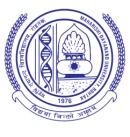 (A State University established under Haryana Act No. XXV of 1975)‘A’ Grade University Accredited by NAAC   Note: 1-Before answering the question paper, the candidate should ensure that they have   been supplied the correct question paper. Complaints in this regard, if any, shall not be entertained after the examination.2-The pager/ mobile phone should not be allowed in the examination centre at any cost.3- Use of simple calculator is allowed. Exchanging of calculator is not allowed.Dated :   18-04-2017                                                                                Controller of ExaminationsTheory date sheet of B.Com (Pass Course & Vocational) 6th semester                                             (Full & Re-Appear) Exam. April- 2017.Time of Exam.  : -   02 : 30 PM to 05:30 PMCentre of Exam: -   As per Building Notice and Roll No. SlipDateNomenclature of PaperPaper P.Code27-04-2017Taxation Law-II   (Common with pass & Vocational) for session 2011 - 12 to 2012 – 136.016150127-04-2017Taxation Law-II   (Common with pass & Vocational) w.e.f. session 2013 to 20166.019362127-04-2017Taxation Law-II (Common with pass & Vocational) w.e.f. 2016-17 6.016155029-04-2017Cost Accounting-II (Common with pass & Vocational) for session 2011-12 to 2012-136.026150229-04-2017Cost Accounting-II (Common with pass & Vocational) w.e.f. session 2013 to 20166.029362229-04-2017Cost Accounting-II (Common with pass & Vocational) w.e.f. 2016-176.026155102-05-2017Financial Mgt.     (Common with pass & Vocational) for session 2011-12 to 2012– 136.036150302-05-2017Financial Mgt. (Common with pass & Vocational) w.e.f.  2013 to 20166.039362302-05-2017Financial Mgt. (Common with pass & Vocational) w.e.f. 2016-176.036155204-05-2017Auditing  (Common with pass & Vocational) 2011 – 12 to 2012 – 136.046150404-05-2017Auditing  (Common with pass & Vocational) w.e.f. session 2013 to 20166.049362404-05-2017Auditing (Common with pass & Vocational) w.e.f. 2016-176.046155306-05-2017Indirect Taxes (for session 2011 - 12 to 2012 - 13)6.056150506-05-2017Indirect Taxes (w.e.f. session 2013 to 20166.059362506-05-2017Indirect Taxes (Common with pass & Vocational) w.e.f. 2016-176.056155407-05-2017Computer Awareness (Level-III) L.3-(I) WEB DESIGNING6253609-05-2017International Business/Trade (for session 2011 - 12 to 2012 - 13)6.06 (i)6150609-05-2017International Trade (Session 2013 to 2016)6.06 (i)9362609-05-2017International Trade (w.e.f. 2016-17)6.06opt(i)6155509-05-2017International Marketing (for session 2011 - 12 to 2012 - 13)6.06 (ii)6150709-05-2017International Marketing(session  2013 to 2016)6.06(ii)9362709-05-2017International Marketing (w.e.f. 2016-17)6.06Opt(ii)6155609-05-2017Fundamental of Operations Research (w.e.f. 2016-17)6.06opt(iii)6155709-05-2017Computer Essentials of E-Commerce –II (w.e.f. session 2013-2014)6.06 (iv)9362909-05-2017Essential of E-Commence -II (w.e.f. 2016-17)6.06(iv)6155809-05-2017Tax Planning and Management  (w.e.f. 2016-17)6.06(v)6155911-05-2017Computer Aided Drafting & Advanced Topics in Computer -II (2011 to 2016)A 6.056151111-05-2017Computer Aided Drafting & Advanced Topics in Computer –II (2016-17)A 6.056156011-05-2017Indirect Tax Procedure & Practices-II(session 2011 to 2016)B 6.056151311-05-2017Indirect Tax Procedure & Practices-II (2016-17)B 6.056156411-05-2017Market Information System & International Marketing (2016-17)C-6.056156213-05-2017Information Technology in Business (session 2011 to 2016)A 6.066151213-05-2017Information Technology in Business(2016-17)A 6.066156113-05-2017Indirect Tax (Provision for Customs Duty)(Session  2011 to 2016)B 6.066151413-05-2017Indirect Tax : Service Tax II (2016-17) B 6.066156513-05-2017Sales Force Mgt. –II (2016-17)C 6.0661563